Radiální střešní ventilátor DRD 63/86Obsah dodávky: 1 kusSortiment: C
Typové číslo: 0087.0159Výrobce: MAICO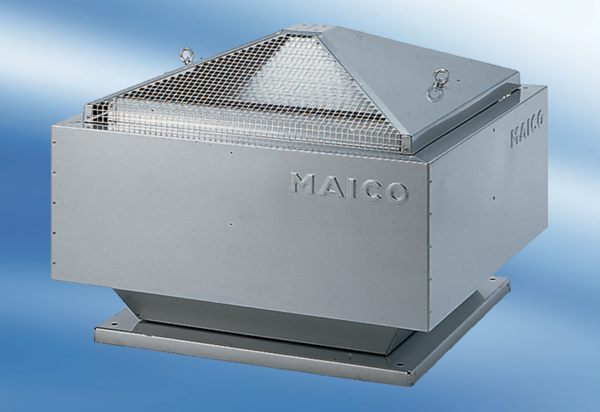 